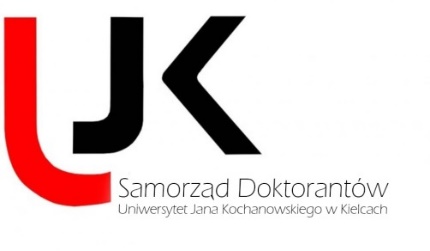 FORMULARZ ZGŁOSZENIOWYIII FORUM DOKTORANTÓW UNIWERSYTETU JANA KOCHANOWSKIEGO W KIELCACH⃰ zaznaczyć właściwePoniżej informacje dotyczące streszczenia (max 500 znaków ze spacjami)TYTUŁ (14 PKT., CZCIONKA: CALIBRI STANDARTOWA)Imię i Nazwisko1 ⃰, Imię i Nazwisko2, … (14 pkt., czcionka: calibri standartowa)1Zakład, Instytut, Wydział, Uczelnia; 2Zakład, Instytut, Wydział, Uczelnia; … (12 pkt., czcionka: calibri standartowa)⃰ Autor korespondencyjny: adres email (11 pkt., czcionka: calibri standartowa)Streszczenie (12 pkt., czcionka: calibri standartowa, odstęp 1,0, znaki (ze spacjami): 500)Słowa kluczowe: słowo1; słowo2; …(12 pkt., czcionka: calibri standartowa)Imię i NazwiskoAfiliacjaRok studiów doktoranckich / studia⃰□ I□ II□ III□ IV□ student I lub II°Dyscyplina naukowa/artystyczna w której realizowana jest prac doktorska⃰□ historia□ literaturoznawstwo□ językoznawstwo□ chemia□ fizyka□ biologia□ geografia□ nauki o zdrowiu□ pedagogika□ sztuki plastyczne i konserwacja dzieł sztuki□ nie dotyczySekcja w ramach udziału w Forum Doktorantów⃰□ nauk humanistycznych□ nauk ścisłych i przyrodniczych□ nauk o zdrowiu □ nauk społecznych i sztuki Rodzaj sesji w ramach udziału w Forum Doktorantów ⃰□ referat□ plakatPrzewód doktorski⃰□ otworzyłem/otworzyłam przewód doktorski □ nie otworzyłem/nie otworzyłam przewodu doktorskiego□ nie dotyczyE-mailTelefonTytuł, imię i nazwisko opiekuna naukowego/ promotora